DECRETO Nº. 13, DE 01 DE JANEIRO DE 2021.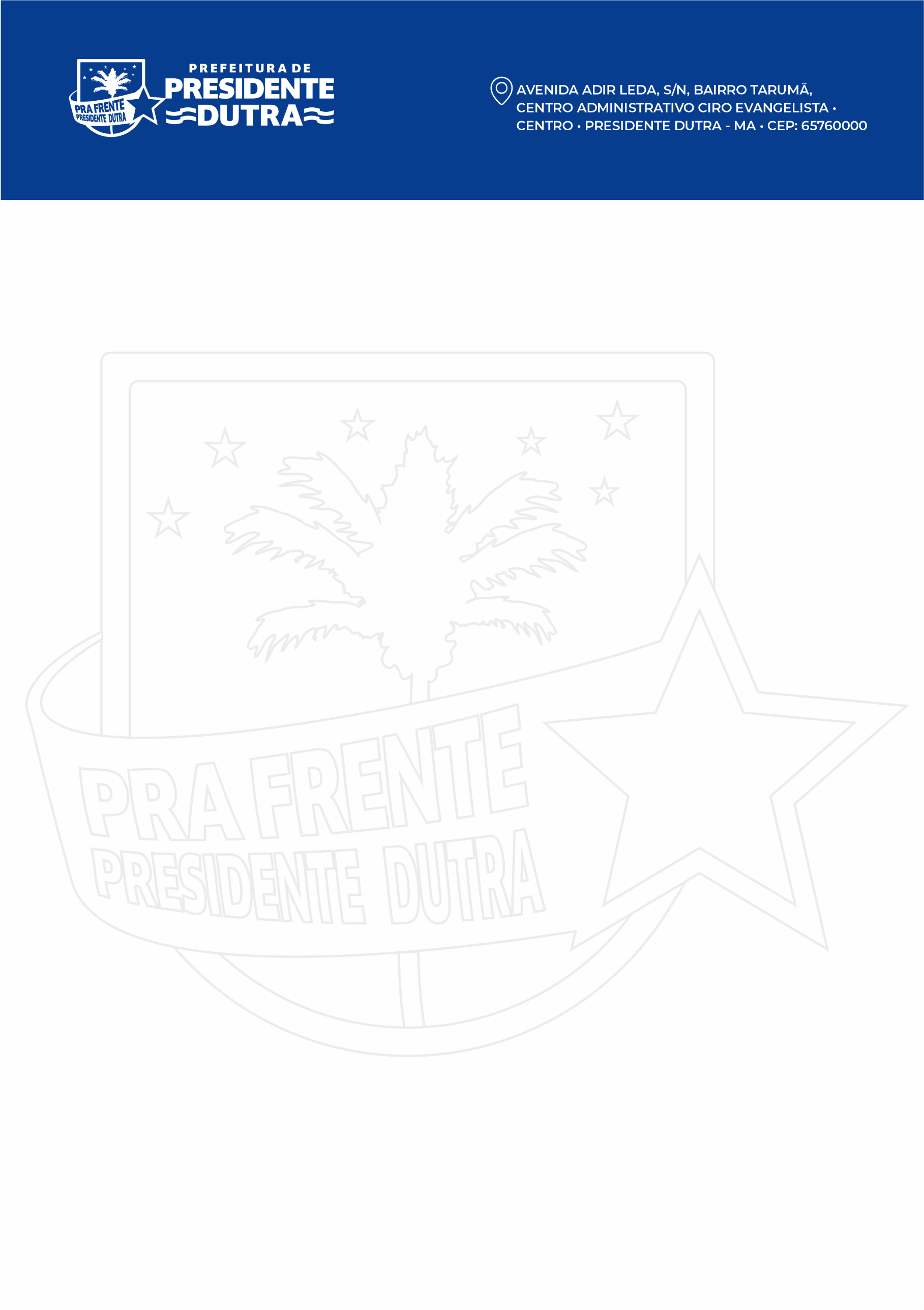 DISPÕE SOBRE A NOMEAÇÃO DO SECRETÁRIO DE ESPORTES, LAZER  E JUVENTUDE, E DÁ OUTRAS PROVIDÊNCIAS.O PREFEITO MUNICIPAL DE PRESIDENTE DUTRA, ESTADO DO MARANHÃO, no uso de suas atribuições legais que lhe confere o disposto no artigo 55, incisos III e VI da Lei Orgânica do Município, de 15 de maio de 1990:RESOLVE:Art. 1º Nomear o Senhor LUÍS CARLOS DOS SANTOS SOUSA para o cargo em comissão de SECRETÁRIO MUNICIPAL, DA SECRETARIA ESPORTES, LAZER  E JUVENTUDE, do Município de Presidente Dutra, Estado do Maranhão.Art. 2º Este Decreto entra em vigor na data de sua publicação, revogadas as disposições em contrário.DÊ-SE CIÊNCIA, PUBLIQUE-SE E CUMPRA-SE.GABINETE DO PREFEITO MUNICIPAL DE PRESIDENTE DUTRA, ESTADO DO MARANHÃO, AO UM DE JANEIRO DO ANO DE DOIS MIL E VINTE E UM.RAIMUNDO ALVES CARVALHOPrefeito Municipal